TEKSTY PRZYJĘTEP8_TA(2018)0062Umowa między Unią Europejską a Nową Zelandią o współpracy i wzajemnej pomocy administracyjnej w sprawach celnych ***Komisja Handlu MiędzynarodowegoPE578.797Rezolucja ustawodawcza Parlamentu Europejskiego z dnia 13 marca 2018 r. w sprawie projektu decyzji Rady w sprawie zawarcia, w imieniu Unii Europejskiej, Umowy między Unią Europejską a Nową Zelandią o współpracy i wzajemnej pomocy administracyjnej w sprawach celnych (07712/2016 – C8-0237/2017 – 2016/0006(NLE))(Zgoda)Parlament Europejski,–	uwzględniając projekt decyzji Rady (07712/2016),–	uwzględniając projekt Umowy między Unią Europejską a Nową Zelandią o współpracy i wzajemnej pomocy administracyjnej w sprawach celnych (07682/2016),–	uwzględniając wniosek o wyrażenie zgody przedstawiony przez Radę na mocy art. 207 i art. 218 ust. 6 akapit drugi lit. a) Traktatu o funkcjonowaniu Unii Europejskiej (C8-0237/2017),–	uwzględniając art. 99 ust. 1 i 4 oraz art. 108 ust. 7 Regulaminu,–	uwzględniając zalecenie Komisji Handlu Międzynarodowego (A8-0029/2018),1.	wyraża zgodę na zawarcie umowy;2.	zobowiązuje swojego przewodniczącego do przekazania stanowiska Parlamentu Radzie i Komisji, jak również rządom i parlamentom państw członkowskich oraz Nowej Zelandii.Parlament Europejski2014-2019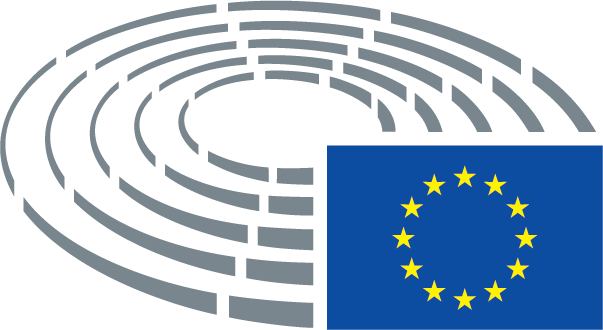 